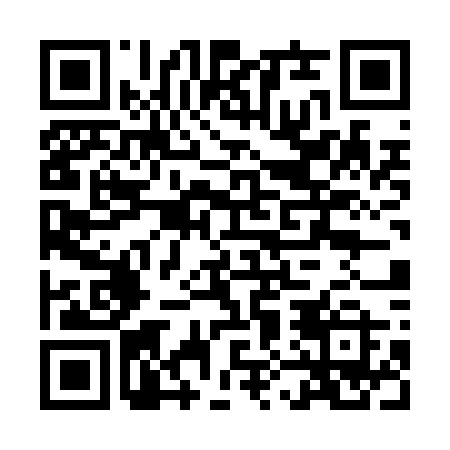 Ramadan times for Berazategui, ArgentinaMon 11 Mar 2024 - Wed 10 Apr 2024High Latitude Method: NonePrayer Calculation Method: Muslim World LeagueAsar Calculation Method: ShafiPrayer times provided by https://www.salahtimes.comDateDayFajrSuhurSunriseDhuhrAsrIftarMaghribIsha11Mon5:245:246:491:034:347:167:168:3612Tue5:255:256:501:024:347:147:148:3413Wed5:265:266:511:024:337:137:138:3314Thu5:275:276:521:024:327:127:128:3115Fri5:285:286:521:024:317:107:108:3016Sat5:285:286:531:014:307:097:098:2817Sun5:295:296:541:014:297:077:078:2718Mon5:305:306:551:014:297:067:068:2519Tue5:315:316:561:004:287:057:058:2420Wed5:325:326:561:004:277:037:038:2221Thu5:335:336:571:004:267:027:028:2122Fri5:345:346:5812:594:257:007:008:2023Sat5:355:356:5912:594:246:596:598:1824Sun5:365:367:0012:594:236:586:588:1725Mon5:365:367:0012:594:226:566:568:1526Tue5:375:377:0112:584:216:556:558:1427Wed5:385:387:0212:584:206:536:538:1228Thu5:395:397:0312:584:196:526:528:1129Fri5:405:407:0412:574:186:516:518:1030Sat5:405:407:0412:574:186:496:498:0831Sun5:415:417:0512:574:176:486:488:071Mon5:425:427:0612:564:166:476:478:052Tue5:435:437:0712:564:156:456:458:043Wed5:445:447:0712:564:146:446:448:034Thu5:445:447:0812:564:136:426:428:015Fri5:455:457:0912:554:126:416:418:006Sat5:465:467:1012:554:116:406:407:597Sun5:475:477:1112:554:106:386:387:578Mon5:475:477:1112:544:096:376:377:569Tue5:485:487:1212:544:086:366:367:5510Wed5:495:497:1312:544:076:356:357:54